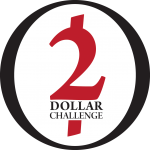 General Interest MeetingHey Everyone. Thank you for signing up to learn more about the Two Dollar Challenge. We will be holding a General Interest Meeting at [insert day and time] in [insert location of meeting]. At the General Interest Meeting we will review the Rules and Code of Conduct and begin planning for our Two Dollar Challenge (http://twodollarchallenge.org/)..If you cannot make the meeting let me know so that we can connect at another time and place.Looking forward to seeing you at the meeting. Thanks. [your name]